Presentation DistrosTanglu is a Debian-based Linux distribution, which aims to provide the best desktop experience for regular users and enthusiasts. Compared to Debian GNU/Linux, Tanglu plans to offer a number of user-friendly, desktop-oriented features such as availability of newer software, inclusion of extra firmware by default, and a regular, time-based release cycle.SteamOS is a Debian-based Linux distribution designed to run Valve's Steam and Steam games. It also provides a desktop mode (GNOME) which can run regular Linux applications. In addition to a stable Debian base, SteamOS features various third-party drivers and updated graphics stack, a newer Linux kernel with long-term support, and a custom graphics compositor designed to provide a seamless transition between Steam, its games and the SteamOS system overlay. The base operating system is open-source software, but the Steam client is proprietary. Gentoo Linux is a versatile and fast, completely free Linux distribution geared towards developers and network professionals. Unlike other distros, Gentoo Linux has an advanced package management system called Portage. Portage is a true ports system in the tradition of BSD ports, but is Python-based and sports a number of advanced features including dependencies, fine-grained package management, "fake" (OpenBSD-style) installs, safe unmerging, system profiles, virtual packages, config file management, and more. Kubuntu is a free, user-friendly Linux distribution based on KDE's desktop software and on the Ubuntu operating system. It has a biannual release cycle. Besides providing an up-to-date version of the KDE desktop at the time of the release, the project also releases updated KDE packages throughout the lifetime of each release. Peppermint OS is an Ubuntu-based Linux distribution that aims to be lightning fast and easy on system resources. By employing Mozilla's Prism technology Peppermint integrates seamlessly with Cloud and web-based applications. The distribution is other features include automatic updates, easy systematic installation, sleek and user-friendly interface, and increased mobility by integrating directly with Cloud-based applications. Fedora (formerly Fedora Core) is a Linux distribution developed by the community-supported Fedora Project and owned by Red Hat. Fedora contains software distributed under a free and open-source license and aims to be on the leading edge of such technologies. Fedora has a reputation for focusing on innovation, integrating new technologies early on and working closely with upstream Linux communities. The default desktop in Fedora is the GNOME desktop environment and the default interface is the GNOME Shell. Other desktop environments, including KDE, Xfce, LXDE, MATE and Cinnamon, are available. Fedora Project also distributes custom variations of Fedora called Fedora spins. These are built with specific sets of software packages, offering alternative desktop environments or targeting specific interests such as gaming, security, design, scientific computing and robotics. Kali Linux (formerly known as BackTrack) is a Debian-based distribution with a collection of security and forensics tools. It features timely security updates, support for the ARM architecture, a choice of four popular desktop environments, and seamless upgrades to newer versions. SolusOS is a beginner-friendly desktop Linux distribution based on the latest stable release of Debian GNU/Linux. It features the GNOME 2 desktop, a good selection of default applications for everyday tasks, updated software applications from Debian "backports" and the project's own repositories, a complete set of multimedia plugins, a custom GNOME menu, and an intuitive graphical installer. Zorin OS is an Ubuntu-based Linux distribution designed especially for newcomers to Linux. It has a Windows-like graphical user interface and many programs similar to those found in Windows. Zorin OS also comes with an application that lets users run many Windows programs. The distribution's ultimate goal is to provide a Linux alternative to Windows and let Windows users enjoy all the features of Linux without complications. elementary OS is an Ubuntu-based desktop distribution. Some of its more interesting features include a custom desktop environment called Pantheon and many custom apps including Photos, Music, Videos, Calendar, Terminal, Files, and more. It also comes with some familiar apps like the Midori web browser and Geary mail. antiX is a fast, lightweight and easy-to-install Linux live CD distribution based on Debian's "Testing" branch for x86 compatible systems. antiX offers users the "antiX Magic" in an environment suitable for old computers. The goal of antiX is to provide a light, but fully functional and flexible free operating system for both newcomers and experienced users of Linux. It should run on most computers, ranging from 64 MB old PII 266 systems with pre-configured 128 MB swap to the latest powerful boxes. 128 MB RAM is recommended minimum for antiX. The installer needs minimum 2.2 GB hard disk size. antiX can also be used as a fast-booting rescue CD. A special Xfce edition made in collaboration with the MEPIS Community called MX-14 "Symbiosis" is also available. Sugar--One Laptop per Child (OLPC) is an initiative to build a low-cost laptop computer with a pre-installed operating system and applications designed for children in developing countries. The operating system is a Linux-based solution, a heavily customized edition of Fedora Core with a special graphical user interface called Sugar. Among applications, the system includes a web browser built on Xulrunner, a simple document viewer based on Evince; the AbiWord word processor, an RSS reader, email, chat and VOIP clients, a multimedia authoring and playback environment, a music composition toolkit, graphics toolkits, games, a shell, and a debugger.The openSUSE project is a community program sponsored by SUSE Linux and other companies. Promoting the use of Linux everywhere, this program provides free, easy access to openSUSE, a complete Linux distribution. The openSUSE project has three main goals: make openSUSE the easiest Linux for anyone to obtain and the most widely used Linux distribution; leverage open source collaboration to make openSUSE the world's most usable Linux distribution and desktop environment for new and experienced Linux users; dramatically simplify and open the development and packaging processes to make openSUSE the platform of choice for Linux developers and software vendors. Manjaro Linux is a fast, user-friendly, desktop-oriented operating system based on Arch Linux. Key features include intuitive installation process, automatic hardware detection, stable rolling-release model, ability to install multiple kernels, special Bash scripts for managing graphics drivers and extensive desktop configurability. Manjaro Linux offers Xfce as the core desktop options, as well as a minimalist Net edition for more advanced users. Community-supported GNOME 3/Cinnamon and KDE flavors are available. Users also benefit from the supportive and vibrant Manjaro community forum. Quirky, a sister project of Puppy Linux, is a Linux distribution built with a custom tool called Woof. The underlying infrastructure, such as boot-up and shut-down scripts, setup tools, hardware detection, desktop management, user interface, speed and general ease-of-use are common across all distributions built with Woof, but a specific build will have a different package selection and further customization (even totally different binary packages). Quirky is developed by the founder of Puppy Linux and Woof to push the envelope a bit further, to explore some new ideas in the underlying infrastructure -- some of which may be radical or odd, hence the name Quirky. Void is an independently developed, general-purpose operating system based on the monolithic Linux kernel. It features a hybrid binary/source package management system, which allows users to quickly install, update and remove software, or to build software directly from sources with the help of the XBPS source packages collection. Other features of the distribution include support for Raspberry Pi single-board computers (both armv6 and armv7), rolling-release development model with daily updates, integration of OpenBSD's LibreSSL software, and native init system called "runit". The Debian Project is an association of individuals who have made common cause to create a free operating system. This operating system is called Debian GNU/Linux, or simply Debian for short. Debian systems currently use the Linux kernel. Linux is a completely free piece of software started by Linus Torvalds and supported by thousands of programmers worldwide. Of course, the thing that people want is application software: programs to help them get what they want to do done, from editing documents to running a business to playing games to writing more software. Debian comes with over 50,000 packages (precompiled software that is bundled up in a nice format for easy installation on your machine) - all of it free. It is a bit like a tower. At the base is the kernel. On top of that are all the basic tools. Next is all the software that you run on the computer. At the top of the tower is Debian -- carefully organizing and fitting everything so it all works together. The Amnesic Incognito Live System (Tails) is a Debian-based live CD/USB with the goal of providing complete Internet anonymity for the user. The product ships with several Internet applications, including web browser, IRC client, mail client and instant messenger, all pre-configured with security in mind and with all traffic anonymized. To achieve this, Incognito uses the Tor network to make Internet traffic very hard to trace. Raspbian is a free operating system based on Debian GNU/Linux and optimized for the Raspberry Pi hardware (the armhf processor architecture). Raspbian comes with over 35,000 packages, or pre-compiled software bundled in a nice format for easy installation on a Raspberry Pi. The initial build was completed in June of 2012, but the distribution continues to be active developed with an emphasis on improving the stability and performance of as many Debian packages as possible. Although Debian produces a distribution for the arm architecture, it is compatible only with versions later than the one used on the Raspberry Pi (ARMv7-A CPUs and higher vs the Raspberry Pi's ARMv6 CPU).Definitions obtained from:LinuxQuestions.orgNegus, C. (2007). Live Linux CDs: Building and Customizing Bootables. Prentice Hall. This workforce product was funded by a grant awarded by the U.S. Department of Labor’s Employment and Training Administration. The product was created by the grantee and does not necessarily reflect the official position of the U.S. Department of Labor. The Department of Labor makes no guarantees, warranties, or assurances of any kind, express or implied, with respect to such information, including any information on linked sites, and including, but not limited to accuracy of the information or its completeness, timeliness, usefulness, adequacy, continued availability or ownership.
Except where otherwise noted, this work by Central Maine Community College is licensed under the Creative Commons Attribution 4.0 International License.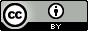 